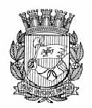 Publicado no D.O.C. São Paulo, 163 Ano 63.Quarta-Feira 29 de Agosto de 2018SECRETARIAS. Pág, 05SECRETARIA MUNICIPAL DE DESENVOLVIMENTO ECONÔMICOGABINETE DA SECRETÁRIAPORTARIA Nº 28/SMDE/2018INSTITUI O GRUPO PERMANENTE DE TRABALHODO PLANO MUNICIPAL DE DESENVOLVIMENTOECONÔMICO (GTPMDE) DO MUNICÍPIODE SÃO PAULO NO ÂMBITO DA SECRETARIA MUNICIPALDE DESENVOLVIMENTO ECONÔMICO.ALINE CARDOSO, Secretária Municipal de DesenvolvimentoEconômico, nos limites de suas atribuições legais e regulamentares,CONSIDERANDO a meta 39 do Programa de Metas daCidade de São Paulo 2017-2020, do eixo de DesenvolvimentoEconômico e Gestão, especificamente o Projeto 54, linha deação 54.2: ‘lançar o programa municipal de fomento ao desenvolvimento neconômico envolvendo ações de atendimentoàs empresas’, incluindo os itens: ‘1) identificação das vocaçõesregionais da cidade; (2) acesso a novos mercados, locais, regionais,estaduais, nacionais e internacionais; (3) competividadeem regiões de média e alta formalidade; (4) desenvolvimentode negócios em regiões com baixa formalidade e (5) melhoriade processos, produtividade e inovação tecnológica, além deenvolver os Núcleos de Desenvolvimento Regional já existentese os que serão criados’.CONSIDERANDO a legislação municipal e as competênciasrelacionadas ao desenvolvimento regional no Munícipio de SãoPaulo, em especial a Lei que institui a Secretaria Municipal doTrabalho - SMTRAB n º 13.164, de 5 de Julho de 2001 e os decretosmunicipais de reestruturação que mantiveram no escopode trabalho da Secretaria a promoção do desenvolvimentoeconômico que são: Decreto nº 50.995, de 16 de novembro de2009, Decreto nº 54.888, de 28 de fevereiro de 2014, 57.576, de1º de janeiro de 2017 e 58.153, de 22 de março de 2018.RESOLVE:Art. 1º - Constituir o Grupo Permanente de Trabalho doPlano Municipal de Desenvolvimento Econômico, com a finalidadede subsidiar o trabalho da Secretaria de Trabalho eEmpreendedorismo (SMTE) nas ações referentes à elaboração eimplementação do Plano Municipal de Desenvolvimento Econômico(PMDE), por meio de:1. Elaboração de análises, estudos e levantamentos sobreDesenvolvimento Econômico do município cidade de São Paulo;2. Sistematização de informações e dados coletados emaudiências públicas diretamente relacionados à temática deDesenvolvimento Econômico;3. Suporte ao funcionamento dos Grupos Permanente deTrabalhos e Conselhos diretamente relacionados à temática deDesenvolvimento Econômico;4. Sistematização de jurisprudência relacionada e levantamentode jurisprudência necessária para o desenvolvimento doPlano Municipal de Desenvolvimento Econômico (PMDE);5. Análise de projetos multidisciplinares que guardem relaçãodireta ao Plano Municipal de Desenvolvimento Econômico(PMDE);6. Proposição de ações e atividades para a implementaçãodo Plano Municipal de Desenvolvimento Econômico (PMDE);7. Elaboração de indicadores para avaliação do Plano Municipalde Desenvolvimento Econômico (PMDE);8. Apoio às demais atividades que se façam necessáriasno âmbito do Plano Municipal de Desenvolvimento Econômico.Art. 2º - Ficam designados para integrar o Grupo Permanentede Trabalho do Plano Municipal de DesenvolvimentoEconômico (GTPMDE) os seguintes servidores:I – Coordenador(a) da Coordenadoria de DesenvolvimentoEconômico (CDE);II – Coordenador(a) da Coordenadoria do Trabalho (CT);III – Também serão farão parte, os seguintes membros:a) Diretora de Desenvolvimento Local da ADESAMPA: MariaEugenia Ruiz Gumiel, RNE V0-69057-C;b) Gerente de Desenvolvimento Local da ADESAMPA: PauloMarcelo Ribeiro, RG 14636516-1c) Diretora de Apoio aos Negócios da Coordenadoria deDesenvolvimento Econômico (CDE): Bruna Guerrieri Huszar, R.F:851.384-8d) Supervisora Técnica I da Coordenadoria de DesenvolvimentoEconômico (CDE): Thaís Martins Domingues, R.F:847.670-5;f) Supervisora Técnica II de Qualificação da Coordenadoriade Trabalho (CT): Marcela Tulli, R.F: 847.666-7.§ 1º. A coordenação do Grupo Permanente de Trabalho ficarásob a responsabilidade do Coordenador de DesenvolvimentoEconômico (CDE) da Secretaria do Trabalho e Empreendedorismo(SMTE).§2º. Em caso de impedimento, ainda que momentâneo, acoordenação do Grupo Permanente de Trabalho, ficará a cargoda servidora Bruna Guerrieri Huszar.§ 3º. As atividades descritas nesta Portaria serão desenvolvidaspelos servidores nomeados, sem prejuízo de suas demaisatribuições.Art. 3º. Para o exercício de suas atribuições o grupo permanentepoderá solicitar dados, bem como esclarecimentoe pareceres dos demais técnicos da Secretaria do Trabalho eEmpreendedorismo (SMTE).§ 1º. Os integrantes do Grupo Permanente de Trabalhopoderão convocar servidores das unidades interessadas paraauxiliar no desempenho de suas atribuições.§ 2º. A Secretaria Municipal de Trabalho e Empreendedorismofornecerá o suporte logístico, administrativo e técniconecessário ao desenvolvimento dos trabalhos.Art. 4º. Esta portaria entrará em vigor na data de suapublicação.PORTARIA Nº 029/SMDE/2018ALINE CARDOSO, Secretária Municipal de DesenvolvimentoEconômico, nos limites de suas atribuições legais e regulamentarese, CONSIDERANDO a Lei Municipal nº 14.094, de 06/12/2005que criou o Cadastro Informativo Municipal – CADIN MUNICIPAL;CONSIDERANDO as disposições do Decreto Municipal nº47.096, de 21/03/2006 que regulamentou a Lei nº 14.094/2005;CONSIDERANDO que o Artigo 4º, Parágrafo Único, da Leinº 14.094/2005, prevê a possibilidade de delegação da competênciapara a adoção dos procedimentos de pendências noCADIN MUNICIPAL;RESOLVE:Art. 1º - Delegar aos servidores nomeados no artigo 2º destaPortaria, os poderes para a inclusão, exclusão e suspensão,mediante requerimento, de pendências no CADIN MUNICIPALprevistas no artigo 2º do Decreto Municipal nº 47.096/2006,relativas às competências desta Secretaria.Art. 2º - Designar para as funções descritas no artigo anterior,os seguintes servidores:I – Antonio Afonso de Miranda – RF 515.500-2 – SupervisorTécnico II;II - Alexandre Lara Torres de Olivieira - RF: 853.860-3 - SupervisorTécnico II§ único – A função poderá ser exercida por ambos os servidores,individualmente.Art. 3º - A inclusão no CADIN MUNICIPAL deverá obedeceras formalidades determinadas pela legislação vigente, especialmenteo artigo 5º do Decreto Municipal nº 47.096/2006.Art. 4º - Compete aos servidores nomeados providenciar acomunicação escrita ao devedor.Art. 5º - O descumprimento das obrigações legais previstasnas legislações supracitadas, serão considerados falta decumprimento dos deveres funcionais para fins de aplicação daspenalidades previstas no artigo 184 da Lei Municipal nº 8.989,de 29/11/1979.Art. 6º - Os servidores designados no artigo 2º desta Portariadesempenharão as funções sem prejuízo das atividadesinerentes aos cargos que ocupam.Art. 7º Esta Portaria entrará em vigor na data de sua publicação,revogadas as disposições em contrário, especialmente, aPortaria nº 21/2018/SMTE.EXTRATOS6064.2018/0000055-95º TERMO DE ADITAMENTO AO TERMO DE COOPERAÇÃO023/2014/SDTEPartícipes: Secretaria Municipal de Desenvolvimento Econômico- SMDE e a Secretaria Municipal das Subprefeituras- SMSUB.Objeto: Projeto Zeladoria Adote uma PraçaObjeto do Aditamento: Prorrogação do prazo de vigênciapelo período de 30/06/2018 a 31/12/2018.Valor global: R$ 1.201.806,00 (um milhão, duzentos e ummil, oitocentos e seis reais).Dotação: 30.10.11.333.3019.8088.3.3.90.48.00.00Data da assinatura: 29/06/2018.Signatários: Aline Cardoso, pela SMDE e Marcos Penido,pela SMSUB.6064.2018/0000063-02º TERMO DE ADITAMENTO AO TERMO DE COOPERAÇÃO008/2016/SDTEPartícipes: Secretaria Municipal de Desenvolvimento Econômico– SMDE, Secretaria Municipal de Direitos Humanose Cidadania – SMDHC e Secretaria Municipal de Inovação eTecnologia - SMIT.Objeto: Projeto Juventude, Trabalho e Fabricação Digital.Objeto do Aditamento: Alteração do número de beneficiáriose do prazo de vigência. CLÁUSULA PRIMEIRA: 1.1 Aalteração do número de beneficiários do projeto, que passará aser de 200 (duzentos); 1.2. A alteração do prazo de vigência quepassará a ser de até 30/06/2019.CLÁUSULA SEGUNDA: Em razão da alteração do númerode beneficiários, o valor mensal para o exercício de 2018,passará a ser o valor estimado de R$ 49.370,00; e para oexercício de 2019, o valor mensal estimado passará a ser de R$54.307,00, totalizando o valor total estimado de R$ 987.871,40(novecentos e oitenta e sete mil, oitocentos e setenta e umreais e quarenta centavos).Dotação: 30.10.12.366.3019.8.083.3.3.90.48.00.00Data da assinatura: 09/08/2018.Signatários: Aline Cardoso, pela SMDE, Eloisa Arruda pelaSMDHC e Daniel Annenberg, pela SMIT.6064.2017/0000364-53º TERMO DE ADITAMENTO AO TERMO DE COOPERAÇÃO009/2015/SDTEPartícipes: Secretaria Municipal de Desenvolvimento Econômico- SMDE e a Secretaria Municipal de Inovação e Tecnologia- SMITObjeto: Projeto Telecentros Comunitários em Espaços Públicos.Objeto do Aditamento: Prorrogação e Alteração de Cláusula.CLÁUSULA PRIMEIRA: 1.1. Prorrogação do prazo de vigênciapelo período de 12 (doze) meses, contados a partir de 13 dejulho de 2018; 1.2. A alteração do número de beneficiáriosestipulado na Cláusula Terceira, Subcláusula 3.6, passando de170 para 180 (cento e oitenta), podendo esse número serestendido, caso haja interesse das parceiras, e mediante disponibilidadefinanceira.CLÁUSULA SEGUNDA: O valor total estimado correspondea R$ 180.306,00 (cento e oitenta mil e trezentos e seis reais)para o ano de 2018; e R$ 1.388.356,20 (um milhão trezentose oitenta e oito mil, trezentos e cinquenta e seis reais e vintecentavos), para o ano de 2019.Dotação: 30.10.11.333.3.019.8.088.3.3.90.48.00.00.Data da assinatura: 12/07/2018.Signatários: Aline Cardoso, pela SMDE e Daniel Annenberg,pela SMIT6064.2018/0001336-7TERMO DE COOPERAÇÃO 003/2018/SMTEPartícipes: Secretaria Municipal de Desenvolvimento Econômico– SMDE, Agência São Paulo de Desenvolvimento - ADESAMPAe Subprefeitura de M’Boi Mirim.Objeto: Os partícipes estabelecem entre si o presentepara realizarem o FESTIVAL EMPREENDEDOR, no âmbito daSubprefeitura de M’ Boi Mirim, sem repasse de recursos e semcontrapartida financeira.Prazo de Vigência: 30 dias contados da data de assinatura.Data da assinatura: 07/08/2018.Signatários: Aline Cardoso, pela SMDE, Matias NicolasArango, pela ADESAMPA e Rita Madureira, pela SUB-MB.DESPACHO DA SECRETÁRIA6064.2018/0000215-2I – No exercício da competência que me foi atribuída porLei, à vista dos elementos de convicção contidos no presente,especialmente as manifestações dos gestores da Coordenadoriade Segurança Alimentar e Nutricional, da Coordenadoria do Trabalho,da Supervisão de Administração e do parecer da AssessoriaJurídica que ora acato, bem como da manifestação da Supervisãode Execução Orçamentária e Financeira, com fundamentono art. 60 da Lei Federal 4.320/1964 e do art. 1º do DecretoMunicipal nº 44.891/04 e do Decreto Municipal nº 58.070/2018,AUTORIZO a emissão das respectivas Notas de Empenho referentesaos meses de Fevereiro/2018 a Julho/2018 sem prejuízoda regular liquidação, no valor de R$ 29.434,47 (vinte e novemil, quatrocentos e trinta e quatro reais e quarenta e setecentavos), R$10.751,00(dez mil, setecentos e cinquenta e umreais) e R$ 31.389,28(trinta e um mil, trezentos e oitenta enove reais e vinte e oito centavos), totalizando o montante deR$ 71.574,75 (setenta e um mil, quinhentos e setenta e quatroreais e setenta e cinco centavos) em favor da TELEFÔNICABRASIL S.A., inscrita no CNPJ sob o nº 02.558.157/0001-62, queonerará as seguintes dotações orçamentárias: 30.10.11.122.3024.2.100.3.3.90.39.00.00, 30.10.11.334.3019.8.090.3.3.90.39.00.00 e 30.10.08.605.3016.4.301.3.3.90.39.00.00, cujo objetoconsiste na prestação de serviços de telefonia fixa.
6064.2017/0000304-1I - À vista dos elementos de convicção constantes nopresente processo administrativo, especialmente do parecer daAssessoria Jurídica desta Pasta, que ora acolho, com fundamentono artigo 5º, inciso LV, da Constituição Federal, e, no exercíciodas atribuições a mim conferidas por lei, com fundamentono artigo 36 da Lei Municipal nº. 14.141/2006, conheço, portempestivo o recurso administrativo interposto pela Associaçãodos Feirantes da Madrugada Parque Dom Pedro – FEIRAMAPARQUE, representada por meio do procurador Dr. FabianoLupino Camargo, OAB/SP nº 356.918, e, no mérito NEGAR PROVIMENTO, mantendo – se a decisão anteriormente proferida.LICITAÇÕES. Pág, 54SECRETARIA MUNICIPAL DE DESENVOLVIMENTO ECONÔMICOGABINETE DO SECRETÁRIO6064.2017/0000050-62º ADITAMENTO AO CONTRATO Nº 013/2016/SDTEContratante: Secretaria Municipal de DesenvolvimentoEconômico– SMTE.Contratada: GENTE SEGURADORA S/AObjeto do aditamento: Prorrogação de prazo.Cláusula Primeira do objeto – 1.1.1. O objeto deste termoconsiste na prorrogação do prazo de vigência do contrato emepígrafe, pelo período de 12 (doze) meses, contados a partir de17 de agosto de 2018. Cláusula Segunda do preço e da dotação– 2.1. O valor deste aditamento consiste no valor mensal estimadode R$ 5.200,00 (cinco mil e duzentos reais) que correspondeao valor total estimado de R$ 62.400,00 (sessenta e doismil e quatrocentos reais). 2.2. A despesa deste instrumento,face ao Decreto Municipal nº 58.070/2018, onerará as dotaçõesorçamentárias 30.10.11.333.3019.8.088.3.3.90.39.00.00 e 30.10.12.366.3019.8.083.3.3.90.39.00.00, do presente exercíciofinanceiro e em respeito ao princípio da anualidade financeira,deverá o restante das despesas onerar dotação própria do exercíciovindouro, observando, no que couber, as disposições dasLeis Complementares nº 101/00 e 131/09(LRF).Cláusula Terceira disposições finais – 3.1. As partes, decomum acordo e sem ânimo de novar, ratificam os demais termos,cláusulas e condições estabelecidas no Contrato original erespectivo termo aditivo.Data da assinatura: 16/08/2018Signatários: Aline Cardoso, pela SMDE e Marcelo Wais, pelaContratada.EXTRATO6064.2017/0000101-41º TERMO DE APOSTILAMENTO AO CONTRATO Nº 04/2017/SMTEContratante: Prefeitura do Município de São Paulo, porintermédio da Secretaria Municipal de Desenvolvimento Econômico- SMDE.Contratada: Olímpia Administração e Participações S/AObjeto: Reajuste com base no Índice de Preço ao Consumidor– IPC-FIPE de 1,54%, correspondente ao reajuste doperíodo de maio de 2017 a maio de 2018.Data da assinatura: 13/08/2018.Valor atualizado global: R$ 1.845.067,20 (um milhão oitocentose quarenta e cinco mil, sessenta e sete reais e vintecentavos).Dotação orçamentária: 30.10.11.334.3019.8.090.3.3.90.39.00.00.Signatários: Aline Cardoso, pela contratante e ZohrabComrian, pela contratada.EXTRATO6064.2016/0000057-13º ADITAMENTO ao Contrato nº 012/2016/SDTEContratante: Secretaria Municipal de DesenvolvimentoEconômico – SMDE.Contratada: CENTRO DE INTEGRAÇÃO EMPRESA ESCOLA– CIEEObjeto deste aditamento: Prorrogação, supressão, reajustee alteração de cláusula.Cláusula Primeira do Objeto: Os objetos do presente termoaditivo consistem na prorrogação do prazo vigência, peloperíodo de mais 12 (doze) meses, a partir de 01/08/2018. 1.2.Na supressão consensual do objeto contratual, a partir de 1º deagosto de 2018, que passará de 56 (cinquenta e seis) para 26(vinte e seis) estagiários, com a consequente alteração do valorestimativo. 1.3. Na alteração das Subcláusulas 10.1 e 10.2, daCláusula Décima, que passará a ter a seguinte redação: CláusulaDécima do Reajuste de Preços. 10.1. O reajuste do contratoserá aplicado com base no Índice de Preços ao Consumidor –IPC, apurado pela Fundação Instituto de Pesquisas Econômicas– FIFE, nos termos da Portaria SF nº 389, de 18 de dezembrode 2017. 10.1.1. A data-base e a periodicidade para o reajustede preços continuam aquelas previstas no Decreto Municipalnº 48.971, de 27 de novembro de 2007. 10.2. A aplicação dereajuste deverá considerar a data e os valores pactuados naproposta inicial, restando vedado qualquer novo reajuste peloprazo inferior a 12 (doze) meses. 1.4. Na concessão do reajustecom base no índice de Preços ao Consumidor – IPC-FIFE, querecaíra sobre a taxa de administração equivalente a de 1,30%,passando do valor de R$ 11,59 (onze reais e cinquenta e novecentavos) para o valor de R$ 11,74 (onze reais e setenta e quatrocentavos). Cláusula Segunda do Preço e da Dotação: 2.1. Ovalor mensal estimado passará a ser de R$ 22.824,36 (vinte edois mil, oitocentos e vinte e quatro reais e trinta e seis centavos),totalizando o valor estimado de R$ 273.892,32 (duzentose setenta e três mil, oitocentos e noventa e dois reais e trinta edois centavos). 2.2. As despesas deste aditamento onerarão asseguintes dotações orçamentárias:30.10.11.122.3024.2.100.3.3.50.39.00.00. 30.10.11.122.3024.2.100.3.3.90.39.00.00.30.10.11.122.3024.2.100.3.3.50.48.00.00 do presenteexercício financeiro, devendo o restante das despesas serconsignada em dotação própria do exercício vindouro e observando,no que couber, as disposições das Leis Complementares101/2000 e 131/2009 (Responsabilidade Fiscal). Cláusula Terceiradas Disposições Finais: 3.1. As partes, de comum acordo esem ânimo de novar, ratificam as demais cláusulas e condiçõesestabelecidas no Contrato original e seus termos aditivos.Data da assinatura: 31/07/2018.Signatários: Aline Cardoso, pela SMDE e Luiz Gustavo Coppola,pela contratada.DESPACHO DA SECRETÁRIA6064.2018/0000721-9SMDE – Aquisição de Fragmentadora de papel. I – Noexercício da competência que me foi atribuída por Lei, à vistados elementos convicção contidos no presente, especialmentea manifestação da Supervisão de Administração, da Supervisãode Execução Orçamentária e Financeira e do parecer da AssessoriaJurídica desta Pasta que ora acolho, com fundamento nodisposto no artigo 24, inciso II da Lei Federal nº 8.666/93, LeiMunicipal nº 13.278/2002, regulamentada pelo Decreto Municipalnº 44.279/2003 e pelo Decreto Municipal nº 54.102/2013,AUTORIZO a contratação direta, por dispensa de licitação, coma empresa A2G Comercial Ltda. - EPP, inscrita no CNPJ/MF sobo nº 03.788.306/0001-42, para a aquisição de 01 (uma) fragmentadora p/ escritório abs. 230mm, P3, s/ abert.Indep. 15 fls,110v, no valor total de R$ 740,00 (setecentos quarenta reais),resultante da cotação eletrônica realizada em 06/08/2018,através do Sistema BEC/SP, da Oferta de Compra – OC nº801007801002018OC00012. II - Dessa forma, AUTORIZO aemissão da Nota de Empenho, nos termos do Decreto Municipaln° 58.070/2018, que onerará a seguinte dotação orçamentária:30.10.08.605.3016.4.301.4.4.90.52.00.00 do presente exercíciofinanceiro. III - Em atendimento ao Decreto Municipal nº54.873/2014, designar o servidor Antonio Afonso de Miranda,RF 515.500-2, para atuar como Gestor Titular e o servidor Valdemarde Morais Silva, RF 793.234-1; o servidor Rafael ViniciusDiogo Cordeiro de Azevedo, RF 812.757-3.1, para atuar comoFiscal Titular e a servidora Claudia Pereira Caldas de Souza, RF579.225-8.EXTRATO6064.2017/0000725-0PRIMEIRO ADITAMENTO ao CONVÊNIO 001/2017/SMTE.Concedente: Secretaria Municipal de DesenvolvimentoEconômico – SMDEConvenente: EMPRESA DE CINEMA E AUDIOVISUAL DESÃO PAULO - SPCINEObjeto deste Aditamento: Alteração, Revisão do Plano deTrabalho e Modificação da Cláusula Décima.CLÁUSULA PRIMEIRA DO OBJETO: 1.1. O objeto do presenteaditamento consiste na alteração e revisão do Plano deTrabalho, sobrevindo a nova redação constante do (ANEXOI). 1.1.2. Na alteração das Subcláusulas 10.1, 10.1.1. e 10.2da Cláusula Décima, que passará a ter a seguinte redação:CLÁUSULA DÉCIMA – 10.1. Para a revisão e alteração dasações específicas no Plano de Trabalho, o gestor do ajustedeverá anuir as devidas alterações/revisões, devendo constar noprocesso administrativo, vedado a alteração do objeto, e parao remanejamento de recursos previstos no Plano de Trabalho,a Spcine submeterá à SMTE, por meio de correspondênciaeletrônica, planilha atualizada, identificando as revisões propostase as devidas justificativas ao Comitê de Monitoramentoe Acompanhamento do Projeto. 10.1.1. A PMSP/SMTE, por meioComitê de Monitoramento e Acompanhamento do Projeto,deverá se manifestar no prazo de até 06 (seis) dias úteis acercadas revisões propostas, também por correspondência eletrônica.Havendo necessidade de informações complementares, o prazode manifestação será prorrogado por igual período, condicionadoao fornecimento das informações satisfatórias por parteda Spcine. 10.1.2. As correspondências eletrônicas, O Plano deTrabalho atualizado e os demais documentos relativos a esteprocedimento deverão ser devidamente juntados ao processoeletrônico disposto no preâmbulo deste Contrato tão logorealizados. 10.1.3. Por ocasião de eventual renovação, as metas,ações e indicadores de desempenho constantes no respectivoinstrumento, bem como os valores do mesmo deverão serreavaliados, auvida a Secretaria por meio do gestor do Contratoe Comitê de Monitoramento e Acompanhamento do Projeto.CLÁUSULA SEGUNDA DISPOSIÇÕES FINAIS:2.1. As partes, de comum acordo e sem ânimo de novar,ratificam as cláusulas e condições estabelecidas no presente eno termo de convênio original.Data da assinatura: 16/08/2018.Signatários: Aline Cardoso, pela SMDE e Mauricio de AndradeRamos Filho / Renato Nery de Souza, pela SPCINE.DESPACHO DA SECRETÁRIA6064.2017/00000309-2I – No exercício da competência que me foi atribuída porLei, à vista dos elementos de convicção contidos no presente,especialmente a manifestação do gestor do contrato, da Coordenadoria do Trabalho, da anuência da contratada e do parecerda Assessoria Jurídica desta Pasta, que acolho, com fundamentonos artigos 58, inciso I e 65 parágrafo 2º, inciso II da Lei FederalNº 8.666/93 c/c com a Lei Municipal de nº 13.278/2002 e doDecreto Municipal de nº 44.279/2003 atualizado, AUTORIZO asupressão de aproximadamente 10,39193% do valor do contratooriginário, que corresponde ao montante de R$ 45.350,08(quarenta e cinco mil, trezentos e cinquenta reais e oito centavos),firmado com a empresa Lang Serviços Eireli – ME, inscritano CNPJ sob o nº 08.223.709/0001-68, cujo objeto consiste naprestação de serviços de limpeza, asseio e conservação predial,visando à obtenção de adequadas condições de salubridadee higiene, com a disponibilização de mão de obra, saneantesdomissanitários, materiais e equipamentos, a partir de 1º deagosto de 2018. Por conseguinte, o valor estimado mensalpassará para R$ 16.586,20(dezesseis mil, quinhentos e oitentae seis reais e vinte centavos), totalizando o montante de R$203.764,16 (duzentos e três mil, setecentos e sessenta e quatroreais e dezesseis centavos).VERDE E MEIO AMBIENTE. Pág, 31GABINETE DO SECRETÁRIOASSESSORIA JURÍDICA2017-0.071.386-4Assunto:) Licença Ambiental Prévia – LAP. Empreendimento:São Paulo Obras – SP OBRAS. Empreendedor: NovaLigação Viária Pirituba-Lapa. I. À vista dos elementos constantesdo P.A. nº 2017-0.071.386-4, e no exercício de minhasatribuições legais, fundamentado no artigo 225 da ConstituiçãoFederal e inciso VI do artigo 23 da Constituição Federal,combinado com o Parágrafo 3º do artigo 183 da Lei Orgânicado Município, e em conformidade com o disposto na Lei nº14.887/2009 e Resolução 179/CADES/2016, defiro o pedidode Licença Ambiental Prévia.Extrato de Concessão de Licença Ambiental Prévia– LAP N° 01/SVMA.G/2018, com as exigências técnicasconstantes abaixo – P.A. nº 2017-0.071.386-4. Interessado: SãoPaulo Obras – SP OBRAS Empreendimento: Nova Ligação ViáriaPirituba-Lapa - Validade: 28/08/2023A empresa São Paulo Obras – SP OBRAS deverá atenderàs seguintes exigências:1. Apresentar o Projeto Executivo (planta e perfil) paratodas as intervenções previstas na implantação do empreendimento.2. Detalhar as adequações viárias previstas para a regiãode entorno do Mercado da Lapa e apresentar a manifestaçãoda Secretaria Municipal de Trabalho e Empreendedorismo –SMTE quanto à implantação do empreendimento.3. Apresentar a manifestação favorável da Secretaria Municipalde Transportes – SMT/CET em relação ao projeto executivodo empreendimento, considerando todas as intervençõesprevistas, inclusive em relação aos melhoramentos cicloviários.4. Apresentar a manifestação favorável da Secretaria Municipalde Infraestrutura Urbana e Obras – SIURB (Proj.1, Proj.2,Proj.3 e Proj.4) em relação ao projeto executivo do empreendimento,considerando todas as intervenções previstas.5. Apresentar a manifestação favorável da Companhia deTrens Metropolitanos - CPTM em relação ao projeto executivodo empreendimento.6. Apresentar e detalhar o método construtivo da passageminferior prevista, mantendo em Operação a Linha 8-Diamenteda CPTM.7. Apresentar as manifestações das Prefeituras Regionaisda Lapa e Pirituba/Jaraguá, referente ao empreendimentoproposto.8. Apresentar a manifestação favorável do Departamentode Águas e Energia Elétrica - DAEE em relação ao projeto executivodo empreendimento.9. Apresentar a manifestação do Grupo de Gestão da OperaçãoUrbana Consorciada Água Branca - OUCAB, referente àimplantação do empreendimento.10. Apresentar a manifestação e diretrizes estabelecidaspelo CPPU, tendo em vista a execução de ponte sobre o RioTietê.11. Apresentar a localização definitiva dos canteiros deobras e áreas de apoio, indicando as atividades previstas.12. Caso seja necessária a supressão de vegetação de portearbóreo para a construção do canteiro de obras, apresentar oTermo de Compromisso Ambiental - TCA firmado com DEPAVE/SVMA, atendendo a Portaria n° 130/SVMA/2013.13. Apresentar cronograma físico-financeiro de todas asatividades / etapas do empreendimento contendo as intervençõesprevistas para sua implantação, inclusive desapropriações,indicando os responsáveis por cada etapa.14. Apresentar um Plano de Ataque das Obras, que deveráser composto por um mapa contendo a localização doempreendimento, a sequência de execução das atividades e adescrição das intervenções previstas.15. Apresentar o cadastro atualizado das interferênciasexistentes entre as redes de infraestrutura e a intervençãopretendida.16. Apresentar notificação encaminhada às concessionárias/permissionáriasde serviços, com redes de infraestrutura,que apresentem interferência com a intervenção pretendida ecomprovação das respectivas tratativas.17. Apresentar o projeto de sinalização das vias atingidaspelo empreendimento, inclusive vias do entorno, contendoaprovação da SMT/CET, considerando os ajustes realizadosno projeto executivo, ao longo da implantação do empreendimento.18. Apresentar o Projeto de Microdrenagem previsto parao viário proposto, auxiliando no combate aos alagamentos provocados pelo escoamento superficial na região do empreendimento, considerando os ajustes realizados no projeto executivo.19. Apresentar o projeto geométrico de implantação daCiclovia para o viário proposto, de acordo com a legislaçãovigente e com as orientações de CET.20. Apresentar a manifestação do Corpo de Bombeiros,em relação ao projeto da passagem inferior proposta no empreendimento.21. Apresentar um levantamento do estado de conservaçãodos imóveis lindeiros existentes, que serão diretamente afetadospela implantação do empreendimento.22. Apresentar a Outorga do Departamento de Águas eEnergia Elétrica – DAEE para as obras e serviços que interfiramno Rio Tietê e no Córrego Fortunato Ferraz, conforme determinaa Portaria DAEE nº 717/96.23. Apresentar o valor de referência atualizado do empreendimentoe o cálculo do respectivo valor da compensaçãoambiental por impactos não mitigáveis, em atendimento aoArt. 36º da Lei Federal nº 9.985/2000 – que institui o SistemaNacional de Unidades de Conservação, acrescidos dos Decretos4.340 de 2002 e 6.848 de 2009.24. Sugerir as unidades de conservação para destinaçãodos recursos advindos da compensação de acordo com a Lei nº9.985, de 18 de julho de 2000 em seu Artigo 36 acrescidos dosDecretos 4.340 de 2002 e 6.848 de 2009.25. Apresentar manifestação da Superintendência de ProjetosViários – PROJ a respeito da interferência no CórregoFortunato Ferraz que se encontra tamponado sob a AvenidaRaimundo Pereira de Magalhães quanto a demarcação da faixanão edificável necessária, considerando a Portaria Conjunta -SEL/SIURB/SVMA/Nº 001/2015.26. Apresentar o Termo de Compromisso Ambiental - TCAfirmado junto ao Departamento de Parques e Áreas Verdes- DEPAVE-4/DPAA– SVMA referente ao manejo arbóreo e intervençõesem Área de Preservação Permanente - APP para aimplantação das intervenções previstas neste empreendimento,assim como o Projeto de Compensação Ambiental (carimbadae assinada), em conformidade com a Portaria nº 130/SVMA--G/2013.27. Apresentar manifestação e diretrizes estabelecidas peloDEPLAN/SVMA quanto à criação de Parques Lineares propostos.28. Apresentar o Projeto Executivo de Paisagismo para asáreas resultantes das intervenções do empreendimento pontuandoas ações referentes ao cumprimento do Termo de CompromissoAmbiental - TCA, levando em consideração dentre outrosaspectos a conformidade com a Lei Municipal nº 13.646/2003;Portaria 60/SVMA/2011; Portaria 61/SVMA/2011 e o ManualTécnico de Arborização Urbana da Prefeitura de São Paulo.29. Apresentar medidas a serem adotas visando mitigar aperda de solo permeável na Área Diretamente Afetada (ADA);devendo ser contempladas no Termo de Compromisso Ambiental- TCA firmado junto ao DEPAVE-4.30. Apresentar a manifestação da Secretaria de Educaçãodo Governo do Estado de São Paulo, referentes à acessibilidadedos alunos a Escola Estadual de Ensino Médio Alexandre VonHumboldt localizada na Avenida Raimundo Pereira de Magalhãesesquina com a Marginal Tietê.31. Apresentar a manifestação da Gerência do Território eMeio Ambiente – GPA, da CPTM, quando aos limites patrimoniaisda ferrovia.32. Apresentar publicação da permissão dos estudos deAcompanhamento Arqueológico no Diário Oficial da União,conforme estabelece o Termo de Referência/IPHAN (Processon°01506.006376/2016-75).33. Apresentar a aprovação do Conselho Municipal dePreservação do Patrimônio Histórico, Cultural e Ambiental daCidade de São Paulo – CONPRESP, relativo ao projeto executivoda intervenção junto ao “Carretão Ferroviário” e a propostade fechamento do terreno, conforme estabelece Ofício nº730/CONPRESP/2018 de 25/06/2018.34. Apresentar a manifestação do CONDEPHAAT relativoao projeto executivo, no que tange a readequação do galpãoatingido parcialmente, sendo sua execução contrapartida daMunicipalidade, conforme Ofício CONDEPHAAT -1410/2017 de21/12/2017.35. Apresentar a manifestação da Comissão Permanentede Acessibilidade – CPA para os Projetos de Acessibilidade doempreendimento, adequados às normas técnicas atuais.36. Apresentar a diagnóstico socioeconômico da populaçãodiretamente afetada, identificando situações de vulnerabilidadesocial.37. Apresentar o Plano Básico Ambiental – PBA contendo odetalhamento de todos os Programas Ambientais previstos parao empreendimento:a) Programa de Controle Ambiental de Obraso Procedimento Ambiental para Controle e Segurança doTrabalhadoro Procedimento Ambiental para Controle de Áreas de Apoioo Procedimento Ambiental para Controle de Ruídos eVibraçõeso Procedimento Ambiental para Controle de EmissõesAtmosféricaso Procedimento Ambiental para Proteção de RecursosHídricoso Procedimento Ambiental para Controle de EfluentesLíquidoso Procedimento Ambiental para Controle de ResíduosSólidoso Procedimento Ambiental para Controle de ProdutosPerigososo Procedimento Ambiental para Controle de Erosão eAssoreamentoo Procedimento de Sinalização e Segurança da Obrao Procedimento Ambiental para Interrupção das Obraso Procedimento Ambiental para Monitoramento Geotécnicoo Procedimento Ambiental de Remanejamento e/ou Enterramentonas redes de Infraestrutura Urbanab) Programa de Gerenciamento de Áreas Contaminadasc) Programa de Manejo de Vegetação.d) Programa de Compensação Ambiental (Lei Federal nº9.985/2000)e) Programa de Monitoramento de Avifaunaf) Programa de Afugentamento e Resgate de Avifaunag) Programa de Manejo de Fauna Sinantrópicah) Programa de Arborização e Ajardinamentoi) Programa de Plantio Compensatório (Portaria nº 130/SVMA-G/2013)j) Programa de Acompanhamento da Supressão de Vegetaçãoe Destinação do Material Lenhosok) Programa de Comunicação Sociall) Programa de Desapropriaçãom) Programa de Educação Ambiental38. Apresentar manifestação favorável do Grupo Técnico deÁreas Contaminadas – GTAC/DECONT-2 relativa à execução dasetapas do gerenciamento ambiental das áreas potencialmentecontaminadas; suspeitas de contaminação; contaminadas:sob investigação ou com risco confirmado; em processo de:reutilização, remediação ou monitoramento para encerramento;e reabilitadas para uso declarado, tratadas através do P.A. nº2018-042.241-1 e subsequentes, conforme exigência do GTAC.OBSERVAÇÕES:O empreendedor estará sujeito às sanções previstas no Art.66 do Decreto Federal nº 6.514/2008, caso não cumpra as exigênciasconstantes na Licença Ambiental Prévia – LAP.“Art. 66 - Construir, reformar, ampliar, instalar ou fazerfuncionar estabelecimentos, atividades, obras ou serviços utilizadoresde recursos ambientais, considerados efetiva ou potencialmentepoluidores, sem licença ou autorização dos órgãosambientais competentes, em desacordo com a licença obtidaou contrariando as normas legais e regulamentos pertinentes:Multa de R$ 500,00 (quinhentos reais) a R$ 10.000.000,00 (dezmilhões de reais)”.CÂMARA MUNICIPAL. Pág, 95Presidente: Milton LeiteGABINETE DO PRESIDENTECÂMARA MUNICIPALCOMISSÃO DE EDUCAÇÃO, CULTURA EESPORTESPauta da 13ª Reunião Ordinária do ano de 2018Data: 29/08/2018Horário: 14:00 hLocal: Sala Oscar Pedroso Horta - 1º subsolo9) PR 23/2017 - Autor: Ver. ALINE CARDOSO (PSDB) - CRIA,NO ÂMBITO DA CÂMARA MUNICIPAL, O COMITÊ PARLAMENTARDE ACOMPANHAMENTO DO CONSELHO MUNICIPAL DEPRESERVAÇÃO DO PATRIMÔNIO HISTÓRICO, CULTURAL E AMBIENTAL DA CIDADE DE SÃO PAULO - CONPRESP, E DÁ OUTRASPROVIDÊNCIAS.16) PL 421/2017 - Autor: Ver. ALINE CARDOSO (PSDB)- ALTERA A LEI Nº 14.485, DE 19 DE JULHO DE 2007, PARAINCLUIR, A SEMANA MUNDIAL DO ROCK NA SEMANA QUECONTEMPLA O DIA 13 DE JULHO.Considerando que não há notícia de quando será reconstruídoo Mercado, o que impede que a comunidade da regiãousufrua plenamente do Mercado e impede o retorno dos comerciantesque não obtiveram espaço na tenda improvisada;Requeiro, com fundamento no inciso IX do artigo 32 daLei Orgânica do Município de São Paulo c/c o inciso XIII doart. 46 do Regimento Interno desta Casa, a deliberação destaComissão para que seja expedido ofício à Senhora Secretária deTrabalho e Empreendedorismo Aline Cardoso para que preste asseguintes informações:1. Qual a nota técnica oficial da Secretaria de Trabalho eEmpreendedorismo sobre o ocorrido (incêndio e reconstruçãodo mercado)?2. Quais as medidas que estão sendo e serão tomadas pelaPrefeitura para a reconstrução do Mercado?;3. Rogo esclarecer se o Mercado em comento será objetode concessão para a prestação dos serviços de gestão, operaçãoe manutenção e qual o estágio atual dos procedimentos,previsão para conclusão, início das obras e se consta no Editalprevisão de quem irá arcar com a reconstrução do Mercado;4. Rogo esclarecer qual seria o custo de reconstrução doMercado e porque a Prefeitura optou em exigir do concessionárioque reconstrua o Mercado, quando seria mais expedito terfeito a reconstrução e incluir o preço posteriormente no Editalde eventual concessão etc.?;5. Rogo manifestar-se no que mais entender pertinente.SECRETARIA DE APOIO LEGISLATIVO – SGP-2SECRETARIA GERAL PARLAMENTAR122ª SESSÃO ORDINÁRIA DA 17ª LEGISLATURA, A SER REALIZADA EM 29 DE AGOSTO DE 2018, ÀS 15 HORAS.I - PARTE – EXPEDIENTEApresentação de indicações e requerimentos; leitura decorrespondência apresentada e de projetos; apresentação,discussão e votação de moções e requerimentos de audiênciado Plenário.PEQUENO EXPEDIENTE:1º ORADOR(A): VEREADOR DALTON SILVANO (DEMOCRATAS)GRANDE EXPEDIENTE:1º ORADOR(A): VEREADORA NOEMI NONATO (PR)II - PARTE - ORDEM DO DIA:Ficam mantidos os itens da Pauta da 119ª Sessão Ordináriapublicada no D.O.C. de 21 de agosto de 2018, e disponívelno Portal da Câmara Municipal de São Paulo (www.saopaulo.sp.leg.br), conforme § 6º do art. 11 da Lei Federal nº12.527/2011 (Lei de Acesso à Informação Pública).139ª SESSÃO EXTRAORDINÁRIA DA 17ª LEGISLATURA,A SER REALIZADA EM 29 DE AGOSTO 2018, LOGO APÓS A122ª SESSÃO ORDINÁRIA.ORDEM DO DIA:1 - PL 246 /2018 , DO EXECUTIVOAutoriza o poder executivo a contratar operações de créditopara financiar a execução de projetos de investimento nasáreas de mobilidade e segurança urbana.FASE DA DISCUSSÃO: 1ªAPROVAÇÃO MEDIANTE VOTO FAVORÁVEL DA MAIORIAABSOLUTA DOS MEMBROS DA CÂMARA.2 - PL 252 /2018 , DO EXECUTIVODispõe sobre a readequação dos valores da gratificação demunicipalização, instituída pela lei nº 13.510, de 10 de janeirode 2003.FASE DA DISCUSSÃO: 2ª DO SUBSTITUTIVO DA COMISSÃODE CONSTITUIÇÃO, JUSTIÇA E LEG. PARTICIPATIVAAPROVAÇÃO MEDIANTE VOTO FAVORÁVEL DA MAIORIAABSOLUTA DOS MEMBROS DA CÂMARA.140ª A 141ª SESSÃO EXTRAORDINÁRIA DA 17ª LEGISLATURA,A SER REALIZADA EM 29 DE AGOSTO 2018, APÓSA 139ª SESSÃO EXTRAORDINÁRIA.ORDEM DO DIA:Ficam mantidos os itens remanescentes das Sessões Extraordináriasanteriores.142ª SESSÃO EXTRAORDINÁRIA DA 17ª LEGISLATURA,A SER REALIZADA EM 29 DE AGOSTO 2018, APÓS A 141ªSESSÃO EXTRAORDINÁRIA.1 - PL 246 /2018 , DO EXECUTIVOAutoriza o poder executivo a contratar operações de créditopara financiar a execução de projetos de investimento nasáreas de mobilidade e segurança urbana.FASE DA DISCUSSÃO: 1ªAPROVAÇÃO MEDIANTE VOTO FAVORÁVEL DA MAIORIAABSOLUTA DOS MEMBROS DA CÂMARA.2 - PL 252 /2018 , DO EXECUTIVODispõe sobre a readequação dos valores da gratificação demunicipalização, instituída pela lei nº 13.510, de 10 de janeirode 2003.FASE DA DISCUSSÃO: 2ª DO SUBSTITUTIVO DA COMISSÃODE CONSTITUIÇÃO, JUSTIÇA E LEG. PARTICIPATIVAAPROVAÇÃO MEDIANTE VOTO FAVORÁVEL DA MAIORIAABSOLUTA DOS MEMBROS DA CÂMARA.3 - PL 106 /2016 , do Vereador ADILSON AMADEU (PTB)Dispões sobre a sobreposição da complementação nadenominação do viaduto São Carlos para Viaduto São CarlosMario Previato.FASE DA DISCUSSÃO: 1ªAPROVAÇÃO MEDIANTE VOTO FAVORÁVEL DA MAIORIAABSOLUTA DOS MEMBROS DA CÂMARA.HÁ SUBSTITUTIVO DA COMISSÃO DE CONSTITUIÇÃO, JUSTIÇAE LEG. PARTICIPATIVA4 - PL 602 /2017 , da Vereadora ADRIANA RAMALHO (PSDB)Institui a “semana de conscientização e prevenção à alienaçãoparental” no município de São Paulo, e dá outras providências.FASE DA DISCUSSÃO: 1ªAPROVAÇÃO MEDIANTE VOTO FAVORÁVEL DA MAIORIASIMPLES.HÁ SUBSTITUTIVO DA COMISSÃO DE CONSTITUIÇÃO, JUSTIÇAE LEG. PARTICIPATIVA5 - PL 422 /2017 , da Vereadora ALINE CARDOSO (PSDB)Denomina praça Carlos Correia dos Santos “Carlitão”,a área pública inominada, situada na rua Caetano Figueiras,COHAB Taipas, e dá outras providências. (Localizada na RuaCaetano Figueiras, nº 74/76)Publicado no D.O.C. São Paulo, 164 Ano 63.Quinta-Feira 30 de Agosto de 2018PORTARIAS. Pág, 03PORTARIA 735, DE 28 DE AGOSTO DE 2018BRUNO COVAS, Prefeito do Município de São Paulo, usandodas atribuições que lhe são conferidas por lei,RESOLVE:Designar o senhor DANIEL FUNCIA DE BONIS, RF747.010.0/4, para, no período de 03 a 07 de setembro de2018, substituir o senhor ALEXANDRE ALVES SCHNEIDER – RF747.015.1/4, no cargo de Secretário Municipal, referência SM,da Secretaria Municipal de Educação, em virtude de seu afastamentopara empreender viagem à cidade de Tel Aviv-Yafo(Israel), com a finalidade de participar da 4ª Reunião Anual eCúpula de Prefeitos do Pacto de Milão 2018.PREFEITURA DO MUNICÍPIO DE SÃO PAULO, aos 28 deagosto de 2018, 465º da fundação de São Paulo.BRUNO COVAS, Prefeito.TITULOS DE NOMEAÇÃO. Pág, 04TÍTULO DE NOMEAÇÃO 220, DE 28 DE AGOSTO DE 2018BRUNO COVAS, Prefeito do Município de São Paulo, usandodas atribuições que lhe são conferidas por lei,RESOLVE:Nomear o senhor DAVID BARIONI NETO, RG 3.818.902-1,para exercer o cargo de Secretário Municipal, referência SM, daSecretaria Municipal de Turismo, constante do Decreto 58.381,de 28 de agosto de 2018.PREFEITURA DO MUNICÍPIO DE SÃO PAULO, aos 28 deagosto de 2018, 465º da fundação de São Paulo.BRUNO COVAS, PrefeitoTÍTULO DE NOMEAÇÃO 221, DE 28 DE AGOSTO DE 2018BRUNO COVAS, Prefeito do Município de São Paulo, usandodas atribuições que lhe são conferidas por lei,RESOLVE:Nomear a senhora NATHALIE SPOSITO COUTO, RG26.429.167-0, para exercer o cargo de Chefe de Gabinete, símboloCHG, do Gabinete do Secretário, da Secretaria Municipalde Turismo, constante do Decreto 58.381, de 28 de agosto de2018, vaga 11407.PREFEITURA DO MUNICÍPIO DE SÃO PAULO, aos 28 deagosto de 2018, 465º da fundação de São Paulo.BRUNO COVAS, Prefeito